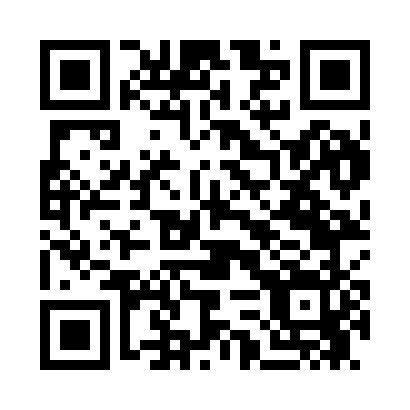 Prayer times for Lindsay Beach, Vermont, USAMon 1 Jul 2024 - Wed 31 Jul 2024High Latitude Method: Angle Based RulePrayer Calculation Method: Islamic Society of North AmericaAsar Calculation Method: ShafiPrayer times provided by https://www.salahtimes.comDateDayFajrSunriseDhuhrAsrMaghribIsha1Mon3:115:0612:535:018:3910:342Tue3:125:0712:535:028:3910:333Wed3:135:0812:535:028:3810:334Thu3:145:0812:535:028:3810:325Fri3:155:0912:545:028:3810:316Sat3:165:1012:545:028:3710:307Sun3:175:1012:545:028:3710:308Mon3:195:1112:545:028:3610:299Tue3:205:1212:545:028:3610:2810Wed3:215:1312:545:028:3510:2711Thu3:225:1412:545:028:3510:2612Fri3:245:1412:555:018:3410:2513Sat3:255:1512:555:018:3410:2314Sun3:275:1612:555:018:3310:2215Mon3:285:1712:555:018:3210:2116Tue3:305:1812:555:018:3110:2017Wed3:315:1912:555:018:3110:1818Thu3:335:2012:555:018:3010:1719Fri3:345:2112:555:008:2910:1520Sat3:365:2212:555:008:2810:1421Sun3:375:2312:555:008:2710:1222Mon3:395:2412:555:008:2610:1123Tue3:405:2512:554:598:2510:0924Wed3:425:2612:554:598:2410:0825Thu3:445:2712:554:598:2310:0626Fri3:455:2812:554:588:2210:0427Sat3:475:2912:554:588:2110:0328Sun3:495:3012:554:578:2010:0129Mon3:505:3212:554:578:189:5930Tue3:525:3312:554:578:179:5731Wed3:545:3412:554:568:169:55